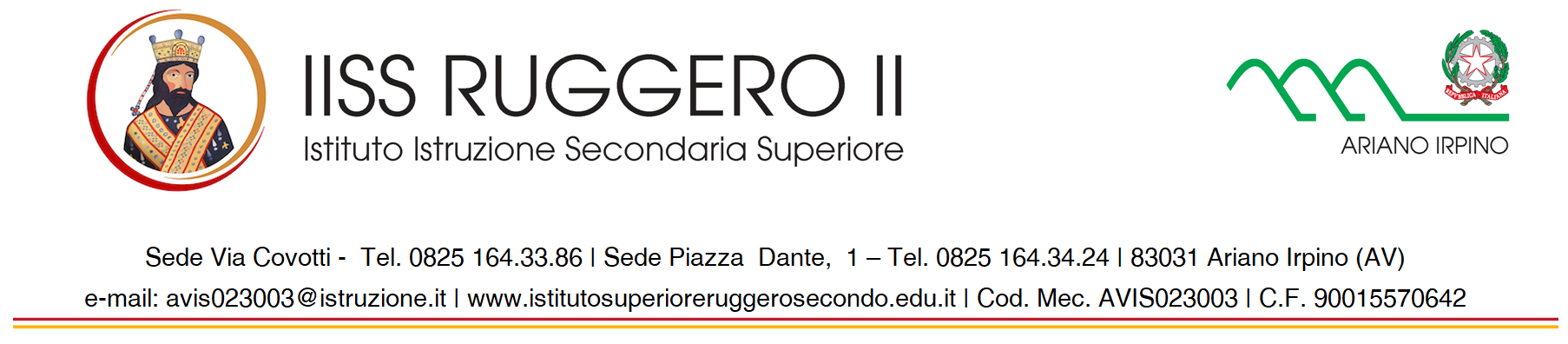 Ai Genitori dell’alunno__________________________Oggetto: Corso di recupero primo quadrimestre a.s. 2019/2020 e comunicazione insufficienzeSu segnalazione dei docenti si ritiene opportuno che suo/a figlio/a partecipi ad un corso integrativo che lo/a sostenga nelle seguenti materie:1) ...................................................2) ..................................................Si sottolinea che per tali discipline l'alunno/a ha evidenziato lacune che potrebbero compromettere la sua formazione nell'anno scolastico corrente, e che determinerebbero pesanti ripercussioni sul buon esito allo scrutinio finale:Permangono altresì delle lacune anche nelle seguenti materie:………………………………………………………………………………………………………………….Tali attività devono essere accompagnate dallo studio personale, dal riesame degli argomenti trattati e dallo svolgimento di esercizi, secondo le indicazioni dei docenti. Per tali discipline non sono previsti corsi di recupero. Gli alunni potranno eventualmente avvalersi degli sportelli didattici che saranno organizzati a partire dal mese di Febbraio 2020.Le verifiche per il recupero del debito formativo saranno somministrate entro e non oltre sabato 14 Marzo 2020. Distinti saluti................................................................................................................ALLA DIRIGENTE SCOLASTICA DELL’IISS  “RUGGERO II”  DI ARIANO IRPINOIl sottoscritto…………………………………………. genitore dell’alunno…………………………………..iscritto alla classe………………………………………… dichiara di aver ricevuto le valutazioni quadrimestrali e comunica che il proprio figlio non intende avvalersi dei corsi di recupero organizzati dall’istituto .dichiara di aver ricevuto le valutazioni quadrimestrali e si impegna a far frequentare regolarmente i corsi di recupero al proprio figlio/a.                                                                                                                      Firma del genitore	_________________________Ariano Irpino ………………….La Dirigente ScolasticaProf.ssa Teresa De Vito...............................................................